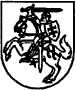 NARKOTIKŲ, TABAKO IR ALKOHOLIO KONTROLĖS DEPARTAMENTO DIREKTORIUSĮSAKYMASDĖL NARKOTIKŲ, TABAKO IR ALKOHOLIO KONTROLĖS DEPARTAMENTODIREKTORIAUS 2018 M. GRUODŽIO 17 D. ĮSAKYMO NR. T1-163 „DĖL ŪKIO SUBJEKTŲ VEIKLOS, SUSIJUSIOS SU NARKOTINIŲ IR PSICHOTROPINIŲ MEDŽIAGŲ PIRMTAKAIS (PREKURSORIAIS) IR JURIDINIŲ ASMENŲ, VYKDANČIŲ VEIKLĄ SU Į NARKOTINIŲ IR PSICHOTROPINIŲ MEDŽIAGŲ IV SĄRAŠĄ ĮRAŠYTOMIS MEDŽIAGOMIS, PATIKRINIMŲ ATLIKIMO TAISYKLIŲ PATVIRTINIMO“ PAKEITIMO2021 m. spalio 13 d. Nr. T1-91VilniusP a k e i č i u Ūkio subjektų veiklos, susijusios su narkotinių ir psichotropinių medžiagų pirmtakais (prekursoriais) ir juridinių asmenų, vykdančių veiklą su į narkotinių ir psichotropinių medžiagų IV sąrašą įrašytomis medžiagomis, patikrinimų atlikimo taisykles, patvirtintas Narkotikų, tabako ir alkoholio kontrolės departamento direktoriaus 2018 m. gruodžio 17 d. įsakymu Nr. T1-163 „Dėl Ūkio subjektų veiklos, susijusios su narkotinių ir psichotropinių medžiagų pirmtakais (prekursoriais) ir juridinių asmenų, vykdančių veiklą su į narkotinių ir psichotropinių medžiagų IV sąrašą įrašytomis medžiagomis, patikrinimų atlikimo taisyklių patvirtinimo“:1. Pakeičiu 17 punktą ir išdėstau jį taip:„17. Planinių ir neplaninių patikrinimų metu pildomi Direktoriaus įsakymu patvirtinti kontroliniai klausimynai.“2. Pakeičiu 21 punktą ir išdėstau jį taip:„21. Prekursorių metinis patikrinimų planas sudaromas vadovaujantis rizikos vertinimo kriterijais, nurodytais Departamento direktoriaus įsakymu patvirtintoje subjektų veiklos, susijusios su narkotinių ir psichotropinių medžiagų pirmtakais (prekursoriais), vertinimo pagal rizikos kriterijus metodikoje bei vadovaujantis subjektų priskyrimu atitinkamai grupei:21.1. subjektai, priklausantys didelės rizikos grupei, sudaro ne mažiau 40 proc. nuo visų tikrinamų subjektų skaičiaus;21.2. subjektai, priklausantys vidutinės rizikos grupei, sudaro iki 30 proc. nuo visų tikrinamų subjektų skaičiaus;21.3. subjektai, priklausantys mažos rizikos grupei, sudaro iki 10 proc. nuo visų tikrinamų subjektų skaičiaus;21.4. subjektai, kurie atitinka „Verslo naujoko“ statusą, sudaro iki 10 proc. nuo visų tikrinamų subjektų skaičiaus.“3. Pakeičiu 43.3 papunktį ir išdėstau jį taip:„43.3. gavus skundą, kuriame yra nurodyti pranešėjo duomenys, arba anoniminį skundą dėl konkretaus subjekto veiksmų ar neveikimo, kai įvertinus turimą informaciją kyla įtarimų, kad subjekto veikla gali kelti grėsmę teisės normų saugomoms vertybėms arba gavus kitos informacijos bei kilus pagrįstų įtarimų dėl subjekto vykdomos veiklos:43.3.1. Departamento valstybės tarnautojas įvertina ne vien tik skundo atitiktį administraciniams reikalavimams, pateiktos informacijos pakankamumą, bet imasi vertinti ir skundo pagrįstumą. Departamento valstybės tarnautojas kompleksiškai įvertinęs dėl skunde nurodyto subjekto pateiktas faktines aplinkybes, galimo pažeidimo pobūdį, sukeliamos žalos mastą ir tokios žalos pasireiškimo tikimybę, priima sprendimą dėl neplaninio patikrinimo poreikio ar kitų priežiūros priemonių taikymo, kurios būtų alternatyva neplaniniam patikrinimui bei proporcingos ir racionalios galimo teisės akto pažeidimo tyrimui:43.3.1.1. paankstinamas kitas planinis subjekto veiklos patikrinimas;43.3.1.2. išsiunčiamas subjektui laiškas, informuojantis (primenantis) apie reikalavimus, dėl kurių laikymosi kyla abejonių;43.3.1.3. subjektui teikiamos individualios konsultacijos ir (ar) mokymai dėl veiklos tobulinimo;43.3.2. Departamento valstybės tarnautojas vertinant skundą vadovaujasi proporcingumo, teisingumo principais ir įvertina ne tik galimą žalą, kuri galimai kiltų valstybei neatlikus patikrinimo, bet vertina ir galimai padidėsiančią administracinę naštą subjektams jei būtų atliktas patikrinimas nepriklausant nuo to ar skundas pasitvirtina.“4. N u r o d a u šį įsakymą paskelbti Teisės aktų registre.5. Įsakymas įsigalioja nuo paskelbimo Teisės aktų registre dienos.Direktoriaus pavaduotoja,pavaduojanti direktorių 								Gražina Belian